Согласно народной традиции, празднуем и мы, в своём детском саду, Масленицу целую неделю. В течении которой воспитатели стараются донести до детей суть традиций русского народа, приводят примеры из жизни крестьян, рассказывают о том, как праздновался этот светлый праздник на Руси нашими предками. 
11 марта, как положено на празднике дети от души веселились: водили хоровод, читали заклички, играли в народные игры, учувствовали в конкурсах. В заключение дети с удовольствием угостились вкусными, золотистыми блинами, которые стали символом весны и солнца. Все с радостью проводили Масленицу и попрощались с ней до следующего года. 
«Будьте счастливы, здоровы, 
С Масленицей вас!» 
Это не просто праздник, а еще и уважение к русской культуре, традициям.Блины, пляски долго будут в памяти детей. Вот так вот прошла Широкая Масленица в нашем детском саду. 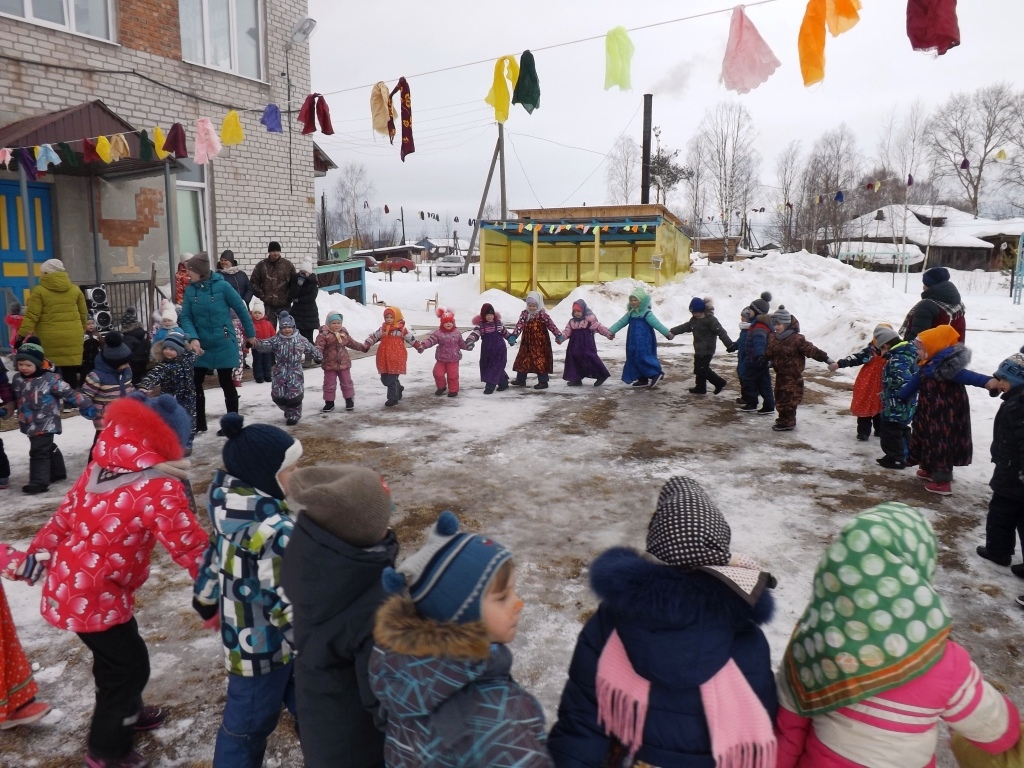 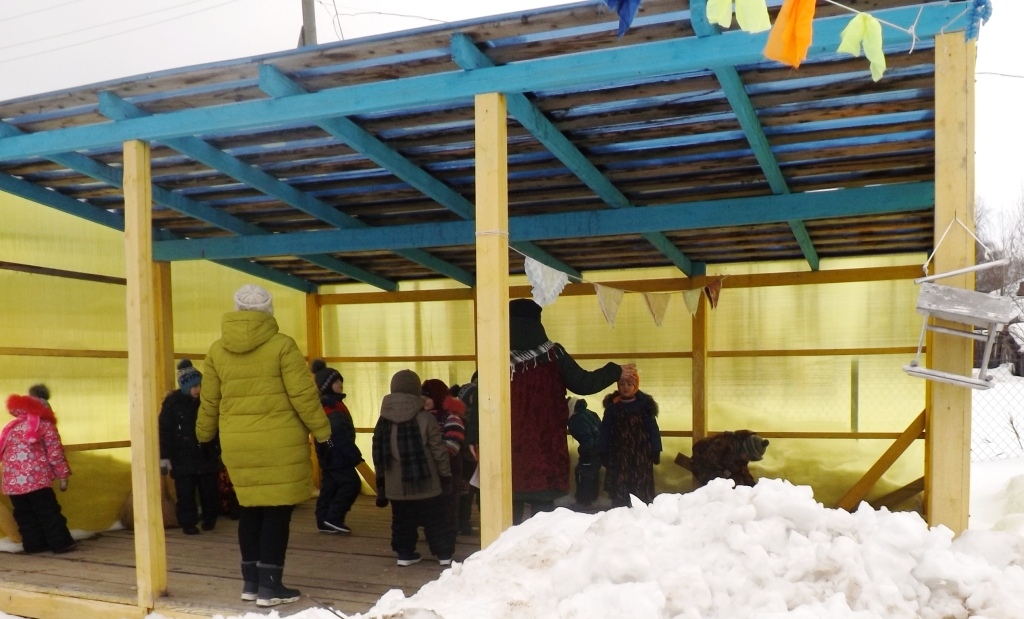 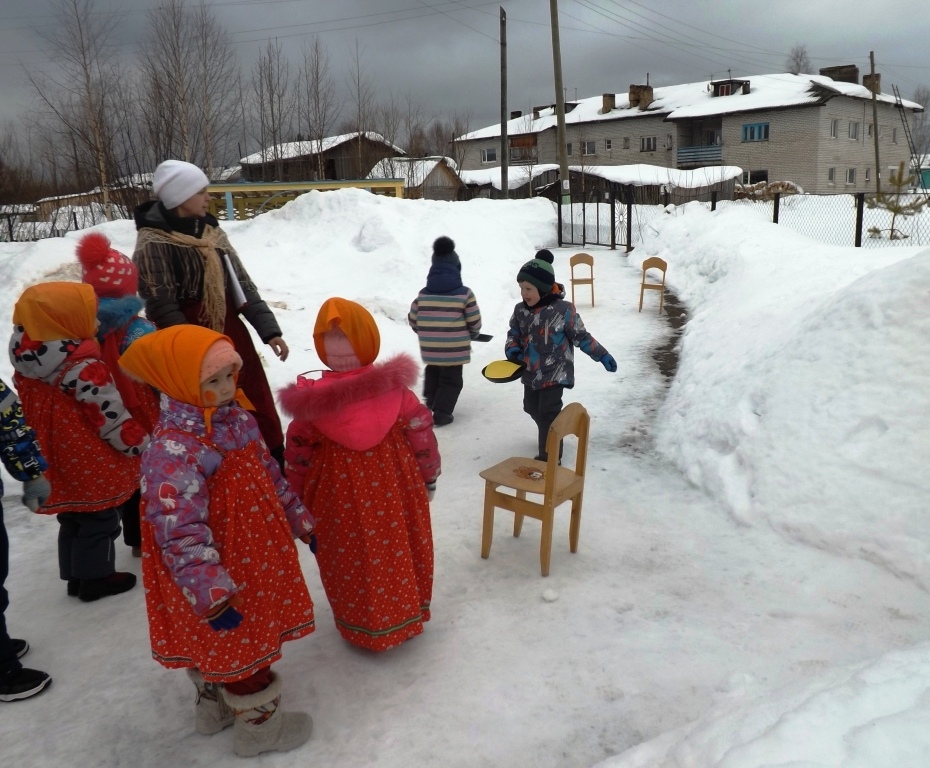 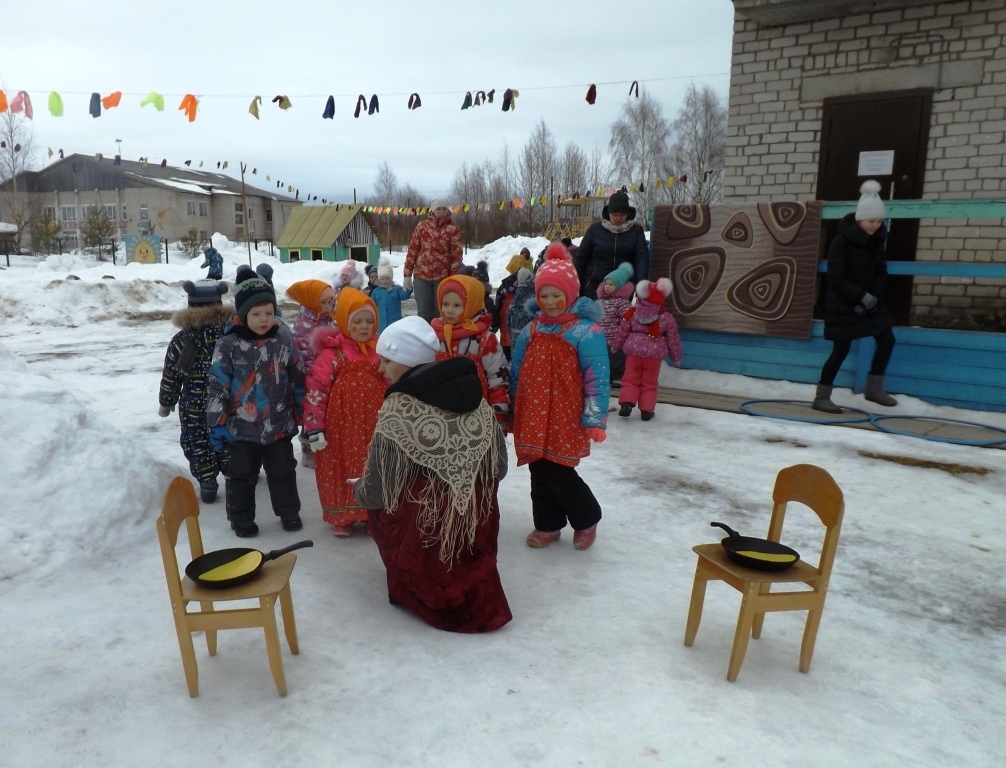 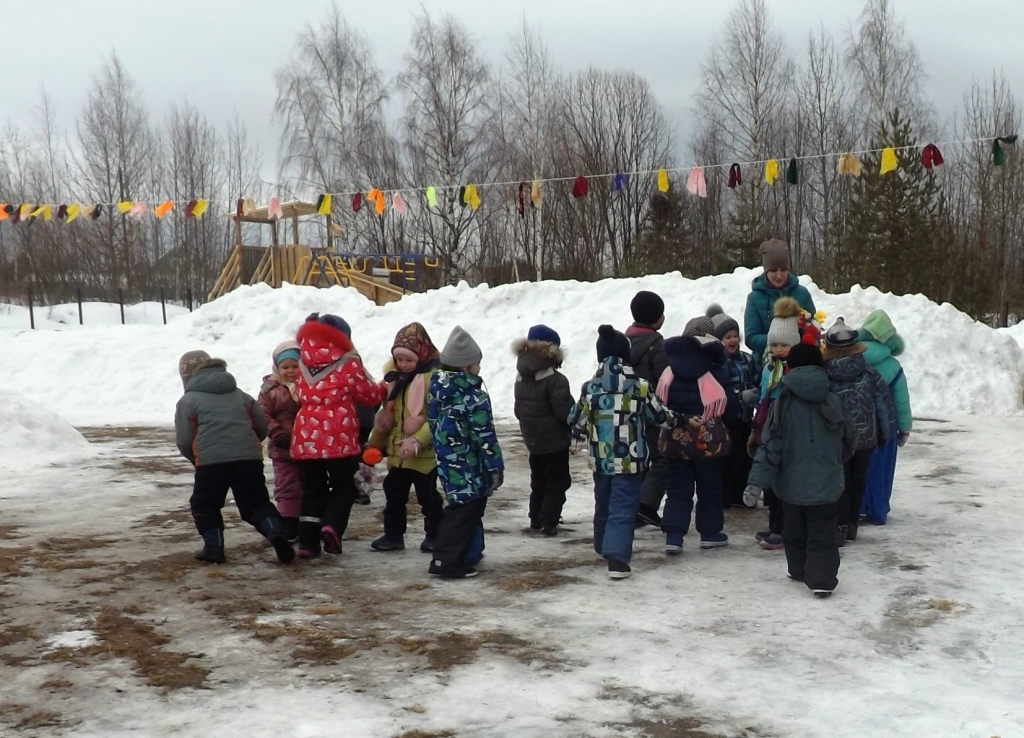 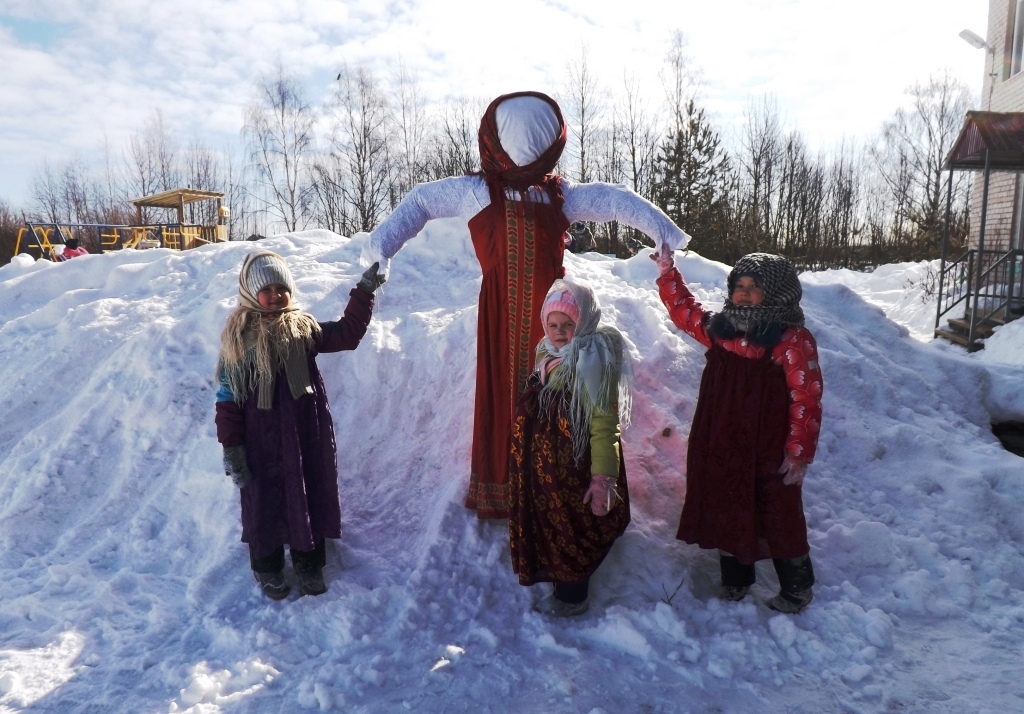 